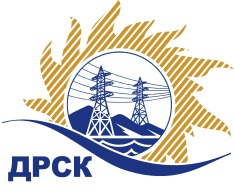 Акционерное Общество«Дальневосточная распределительная сетевая  компания»Уведомление №2 о внесение изменений в Извещение и Документацию о закупке № 266/МТПиРг. Благовещенск                                                                               12.01.2017 г.Организатор: АО «Дальневосточная распределительная сетевая компания» (далее АО «ДРСК») (почтовый адрес: 675000, г. Благовещенск, ул. Шевченко 28, тел./факс: 8 (4162) 397-260, e-mail: okzt3@drsk.ruЗаказчик: АО «Дальневосточная распределительная сетевая компания» (далее АО «ДРСК») (почтовый адрес: 675000, г. Благовещенск, ул. Шевченко 28, тел./факс: 8 (4162) 397-260, e-mail: okzt3@drsk.ruСпособ и предмет закупки: открытый запрос предложений: «Монтаж и наладка ячеек на ПС 35/6 кВ "Интурист" Извещение опубликованного на сайте в информационно-телекоммуникационной сети «Интернет» www.zakupki.gov.ru (далее - «официальный сайт») от 26.12.2016г. под № 31604571073Изменения внесены:В Извещение: пункт 10 читать в следующей редакции: Срок предоставления Документации о закупке: с   
26 декабря 2016 г. по 13 января 2017 г . пункт 14 читать в следующей редакции: Сведения о дате начала и окончания приема заявок, месте и порядке их представления Участниками:        14.2  Дата окончания приема заявок на участие в закупке: 11:00 часов местного (Благовещенского) времени (05:00 часов Московского времени) 13 января 2017 года  по адресу - www.b2b-energo.ru.пункт 15 читать в следующей редакции:  Дата, время и место вскрытия конвертов с заявками на участие в закупке: 11:00 часов местного (Благовещенского) времени (05:00 часов Московского времени) 16 января 2017  года по адресу - www.b2b-energo.ruВ Документацию о закупке: 	пункт 4.2.17. читать в следующей редакции: «Срок окончания приема заявок на участие в закупке» 11:00 часов местного (Благовещенского) времени (05емьсот пятьдесят пять тысяч четырестадвести:00 часа Московского времени) 13 января 2017 года. По адресу - www.b2b-energo.ru. (далее - ЭТП)пункт 4.2.18. читать в следующей редакции: Дата и время вскрытия конвертов с заявками на участие в закупке 11:00 часов местного (Благовещенского) времени (05емьсот пятьдесят пять тысяч четырестадвести:00 часа Московского времени) 16 января 2017 года. По адресу - www.b2b-energo.ru. (далее - ЭТП)	Все остальные условия Извещения и Документации о закупке остаются без изменения.Ответственный секретарь ЗакупочнойЗакупочной комиссии 2 уровня АО «ДРСК»                                    Елисеева М.Г.Терёшкина Г.М. тел.(416-2) 397-260  okzt3@drsk.ru